INTEGRATED LEARNING AREAS - CBC GRADE 3 END TERM 1 EXAMS 2023  QUESTIONSART & CRAFT We do not need ............................. to make a kite
(nails, glue, papers)Tick an item that can be used for painting.
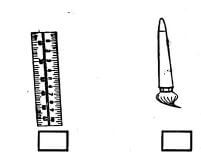 A necklace and a bracelet are both .............................
(tools, ornaments, toys)A grade two boy made a toy like the one shown below.

The material he used was likely to be.............................
(sand, sticks, clothes)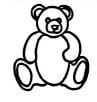 Look at the item draw below.

The item above can be made using .............................technique 
(folding, weaving, pinch)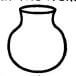 Madam Husna was seen using a dowel loom. Madam Husna was practising .............................
(painting, drawing, weaving)
Name the following lines.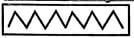 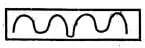 A drowning swimmer can be rescued using a .............................
(pool, sinker, floater)Horizontal float is a sports activity to be practised in the .............................
(field, classroom, pool)The picture below show a girl facing direction E.

If she turns and faces direction F, the turn is called a .............................turn. 
(half, quarter, complete )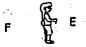 We use our ............................. for leaping.
(shoulders, hands, legs)Study the diagram below.

The roll demonstrated above is called ............................. roll.
(forward, egg, backward)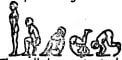 Pulling and pushing are locomotor skills. 
True or false? .............................MUSICIdentify the instruments drawn below.
Drum Whistle Horn 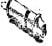 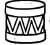 Wind instruments are played by .............................
(blowing, hitting, shaking)May we dwell in unity is a line in the .............................verse of the Kenya National Anthem
(third, second, first) Name the wind instrument drawn below.

(Guitar, Piano, Trumpet)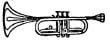 A performance by a group of people is called a ............................. performance.
(solo, choral, crowd)MARKING SCHEMEnailsitem 2 / the brushornamentsclothespinchweavingzigzag wavyfloaterpoolhalflegsbackwardfalsewhistledrumblowingfirsttrumphetchoral